Compare (Comparati):a mouse and a cat /smallEx.: A mouse is smaller than a cat.a giraffe and a zebra /tall………………………………………………………..a crocodile and a frog/big………………………………………………………a  tiger and a cat/strong……………………………………………..My mom and my grandma/old…………………………………………….Harry and Tom./fat                  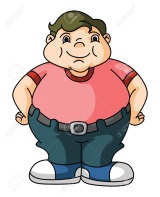 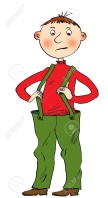                                                                   Tom     Harry.